Corrélations de Mathologie 2e année – Alberta
Le nombre, ensemble 2 : Les liens entre les nombres 1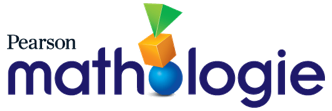 Idée organisatrice :Le nombre : La quantité est mesurée par des nombres qui permettent de compter, d’étiqueter, de comparer et d’effectuer des opérations.Question directrice : Comment la quantité peut-elle contribuer à un sens du nombre ?Résultat d’apprentissage : Les élèves analysent la quantité jusqu’à 1 000.sQuestion directrice : Comment la quantité peut-elle contribuer à un sens du nombre ?Résultat d’apprentissage : Les élèves analysent la quantité jusqu’à 1 000.sQuestion directrice : Comment la quantité peut-elle contribuer à un sens du nombre ?Résultat d’apprentissage : Les élèves analysent la quantité jusqu’à 1 000.sQuestion directrice : Comment la quantité peut-elle contribuer à un sens du nombre ?Résultat d’apprentissage : Les élèves analysent la quantité jusqu’à 1 000.sQuestion directrice : Comment la quantité peut-elle contribuer à un sens du nombre ?Résultat d’apprentissage : Les élèves analysent la quantité jusqu’à 1 000.sConnaissancesCompréhensionHabiletés et procédures2e année MathologiePetits livrets de MathologieTout nombre d’objets dans un ensemble peut être représenté par un nombre naturel.Les valeurs de position dans un nombre naturel à quatre chiffres sont les milliers, les centaines, les dizaines et les unités.Les positions qui n’ont pas de valeur dans un nombre donné utilisent le zéro pour réserver la position.Il existe une infinité de nombres naturels.Chaque chiffre d’un nombre naturel a une valeur en fonction de sa position.Chaque nombre naturel est associé à exactement un point sur la droite numérique.Représenter des quantités en utilisant des mots et des nombres naturels.Le nombre, ensemble 2 : Les liens entre les nombres 17 : Les nombres pairs et impairsLe nombre, Les maths au quotidien2 : Devine mon nombreLes façons de compterLa droite numérique est une représentation spatiale de la quantité.Repérer les chiffres représentant les milliers, les centaines, les dizaines et les unités en fonction de leur position dans un nombre naturel.Le nombre, ensemble 2 : Les liens entre les nombres 17 : Les nombres pairs et impairsLes façons de compterLa droite numérique est une représentation spatiale de la quantité.Établir un lien entre un nombre, y compris 0, et sa position sur la droite numérique.Le nombre, Les maths au quotidien 2 : Créer une droite numérique ouverte Une quantité paire n’aura pas de reste lorsqu’elle est séparée en deux groupes égaux ou en groupes de deux.Une quantité impaire aura un reste de 1 lorsqu’elle est séparée en deux groupes égaux ou en groupes de deux.Tous les nombres naturels sont soit pairs, soit impairs.Modéliser des quantités paires et impaires en les partageant et en les groupant.Le nombre, ensemble 2 : Les liens entre les nombres 17 : Les nombres pairs et impairsUne quantité paire n’aura pas de reste lorsqu’elle est séparée en deux groupes égaux ou en groupes de deux.Une quantité impaire aura un reste de 1 lorsqu’elle est séparée en deux groupes égaux ou en groupes de deux.Tous les nombres naturels sont soit pairs, soit impairs.Décrire une quantité comme étant paire ou impaire.Le nombre, ensemble 2 : Les liens entre les nombres 17 : Les nombres pairs et impairsUne référence est une quantité connue à laquelle une autre quantité peut être comparée.Une quantité peut être estimée lorsqu’un dénombrement exact n’est pas requis.Estimer des quantités en utilisant des références.Le nombre, ensemble 2 : Les liens entre les nombres 15 : Estimer des quantités6 : Comparer et ordonner des quantitésUne journée spéciale au parcLes façons de compterQu’est-ce que tu 
préfères ?Les mots qui peuvent décrire une comparaison entre deux quantités inégales 
comprennent :pas égalesupérieure à (plus grande que)inférieure à (plus petite que).Le symbole < (inférieur à, plus petit que) et le symbole > (supérieur à, plus grand que) sont utilisés pour indiquer l’inégalité entre deux quantités.L’égalité et l’inégalité peuvent être modélisées en utilisant une balance.L’inégalité est un déséquilibre entre deux quantités.Comparer et ordonner des nombres naturels.Le nombre, ensemble 2 : Les liens entre les nombres 15 : Estimer des quantités 6 : Comparer et ordonner des quantitésLe nombre, Intervention2 : Comparer des quantitésRetour à BatocheLa grande course de traîneaux à chiensLes façons de compterLes mots qui peuvent décrire une comparaison entre deux quantités inégales 
comprennent :pas égalesupérieure à (plus grande que)inférieure à (plus petite que).Le symbole < (inférieur à, plus petit que) et le symbole > (supérieur à, plus grand que) sont utilisés pour indiquer l’inégalité entre deux quantités.L’égalité et l’inégalité peuvent être modélisées en utilisant une balance.L’inégalité est un déséquilibre entre deux quantités.Décrire une quantité comme étant inférieure à (plus petite que), supérieure à (plus grande que) ou égale à une autre quantité.Le nombre, ensemble 2 : Les liens entre les nombres 15 : Estimer des quantités 6 : Comparer et ordonner des quantitésLa banique de KokumRetour à Batoche